ЗИМНЯЯ ШКОЛА УГОЛОВНОГО ПРАВА И УГОЛОВНО-ПРОЦЕССУАЛЬНОГО ПРАВАПОНЕДЕЛЬНИК, 12 ДЕКАБРЯ 2022 ГОДА17:00 аудитория им. Орбели (Новый корпус РАУ, 7 этаж)ПРИВЕТСТВЕННОЕ СЛОВОк.ю.н. ЗОГРАБЯН НАИРА ЮРЬЕВНА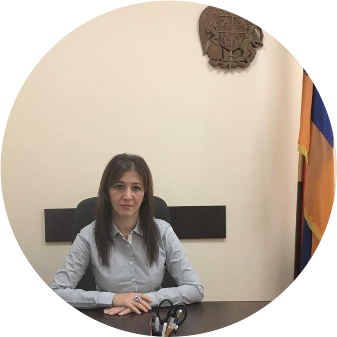 И.о. заведующей кафедрой уголовного права и уголовно-процессуального права Российско-Армянского университетаТема доклада «Ятрогенные преступления։ необходимость законодательной регламентации»ВТОРНИК, 13 ДЕКАБРЯ 2022 ГОДА                                                                               13:00 аудитория им. Орбели (Новый корпус РАУ, 7 этаж) д.ю.н., проф․АВЕТИСЯН СЕРЖИК СЕРГЕЕВИЧ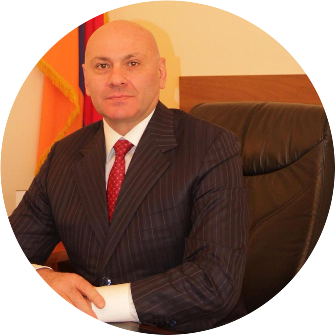 Судья уголовной палаты Кассационного суда РА, профессор Российско-Армянского университета, заслуженный юрист РАТема доклада «Проблемы совершенствования института вины по новому уголовному законодательству Республики Армения»СРЕДА, 14 ДЕКАБРЯ 2022 ГОДА16:10 аудитория им. Орбели (Новый корпус РАУ, 7 этаж)д.ю.н., проф․ЦАГИКЯН СТЕПАН ШАНТОВИЧ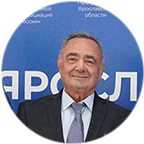 Профессор кафеды  уголовного права и уголовно-процессуального права Российско-Армянского университета Тема доклада «Анализ должностных преступлений в свете последних реформ»ЧЕТВЕРГ, 15 ДЕКАБРЯ 2022 ГОДА17:45 аудитория им. Орбели (Новый корпус РАУ, 7 этаж)к.ю.н., доц․ГУКАСЯН АРМЕН ПАТВАКАНОВИЧ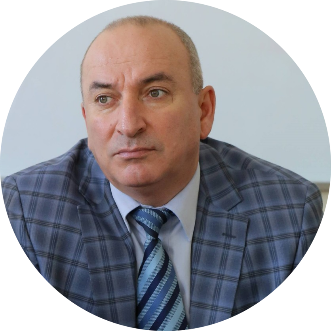 доцент кафедры уголовного права и уголовно-процессуального права Российско-Армянского университета Тема доклада «Проблемы назначения наказания при множественности преступлений»ПЯТНИЦА, 16 ДЕКАБРЯ 2022 ГОДА18:30 аудитория им. Орбели (Новый корпус РАУ, 7 этаж)к.ю.н., доц․ПЕТРОСЯН АКОП РАФИКОВИЧ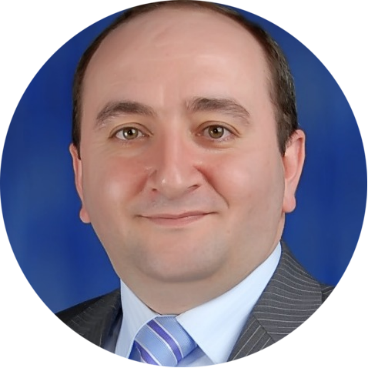 доцент кафедры уголовного права и уголовно-процессуального права Российско-Армянского университета Тема доклада «Некоторые проблемы применения новой модели дознания в Республике Армения»СУББОТА, 17 ДЕКАБРЯ 2022 ГОДА 13:00 Конференц-зал РАУ (зал ректората)к.ю.н. СУКИАСЯН ВАРАЗДАТ ОВИКОВИЧ 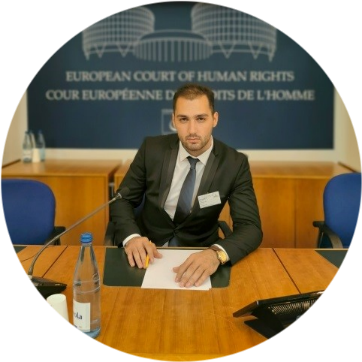 помощник председателя уголовной палаты Кассационного суда РА, преподаватель кафедры уголовного права и уголовно-процессуального права Российско-Армянского университета Тема доклада «Դատական վերանայումը քրեական դատավարությունում»ВТОРНИК, 20 ДЕКАБРЯ 2022 ГОДА18:00аудитория им. Орбели (Новый корпус РАУ, 7 этаж)д.ю.н., проф․ ТАДЕВОСЯН ЛИЛИТ ЗЕЛИМОВНА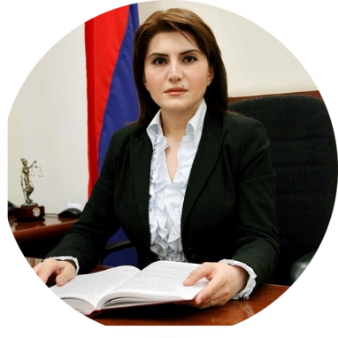 Председатель Кассационного суда РА, профессор Российско-Армянского университетаТема доклада «Роль Кассационного суда в судебной системе Республики Армения»СРЕДА, 21 ДЕКАБРЯ 2022 ГОДА11:00 Конференц-зал имени Ф.Т. Саркисяна (синий зал)к.ю.н. ГЕВОРГЯН ГЕВОРГ СЕЙРАНОВИЧ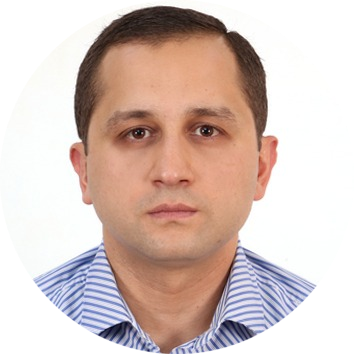 адвокат Адвокатской палаты РАТема доклада «Փաստաբանական գործունեության առանձնահատկությունները»ЧЕТВЕРГ, 22 ДЕКАБРЯ 2022 ГОДА18:30 Конференц-зал имени Ф.Т. Саркисяна (синий зал)к.ю.н., доц. ОГАНЕСЯН АРТАК РОБЕРТОВИЧ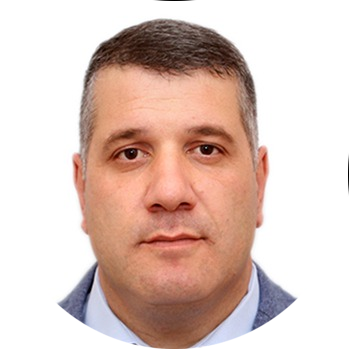 заведующий кафедрой уголовного процесса Академии образовательного комплекса полиции РА, доцент кафедры уголовного права и уголовно-процессуального права Российско-Армянского университета Тема доклада «Քրեադատավարական ապացուցման առանձնահատկությունները մասնավոր մեղադրանքի վարույթով»ПЯТНИЦА, 23 ДЕКАБРЯ 2022 ГОДА16:00 Конференц-зал имени Ф.Т. Саркисяна (синий зал)д.ю.н., проф. ГАМБАРЯН АРТУР СИРЕКАНОВИЧ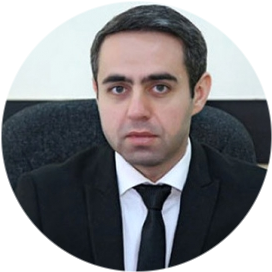 заведующий кафедрой теории права и конституционного права Института права и политики Российско-Армянского университета Тема доклада «Քրեական վարույթի մասնակիցների փոխհարաբերությունները և նրանց միջև իրավական վեճերի լուծման կառուցակարգերըСУББОТА, 24 ДЕКАБРЯ 2022 ГОДА14:30 Конференц-зал РАУ (зал ректората)к.ю.н. АЙРАПЕТЯН ДЖОН АКОПОВИЧ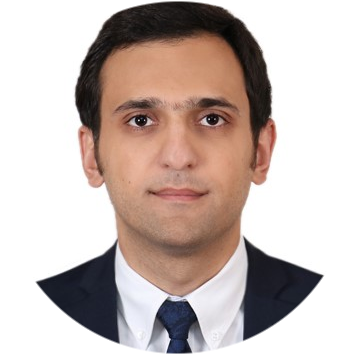 судья суда общей юрисдикции первой инстанции г․ ЕреванТема доклада «Судебная стадия разбирательства по уголовному делу в контексте нового УПК РА»